		CATEGORIE C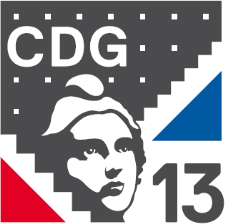 PROMOTION INTERNE AU GRADE DE :    Pour l’année  2021La Collectivité de : Pièces à joindre obligatoirement : Attestation de réussite à l’examen, le cas échéant		L’autorité territoriale, vu et approuvé le :Dossier de candidature de l’agent, ci-joint		Cachet et signatureNomination possible au plus tôt à la date d’effet de la liste d’aptitudeLa collectivité de :    
DOSSIER DE CANDIDATURE A LA PROMOTION INTERNE  AU GRADE DE :    Pour l’année :PRESENTATION DE L’AGENTNom de naissance : 	Nom marital :	Prénom :Date de naissance :                                                                    Grade actuel :Poste occupé :DIVERSITE DES PARCOURS ET FONCTIONS EXERCEESETAT DES SERVICES DE L’AGENT DANS LE PRIVECONCOURS ET/OU EXAMEN(S) PROFESSIONNEL(S) REUSSIS PAR L’AGENTMOBILITE PROFESSIONNELLE DE L’AGENTACQUIS DE L’EXPERIENCE PROFESSIONNELLEDate de nomination dans le grade : 
(En cas d'intégration, préciser la date de nomination dans l'ancien emploi qui a permis cette intégration)Date de nomination dans le cadre d'emplois :(Elle correspond généralement à la date de nomination dans le 1er grade du cadre d'emplois, sauf cas de nomination ou d'intégration sur un grade d'avancement)Définition et description des fonctions exercées par l'agent : (Préciser s'il est polyvalent, s'il assume seul la responsabilité des tâches qui lui sont confiées, s'il a un rôle d'encadrement, s’il a suivi des formations, VAE…)ETAT DES SERVICES DE L’AGENT DANS LA FONCTION PUBLIQUELe cas échéant, veuillez indiquer les périodes de : FORMATIONS DEMANDEES PAR L’AGENT AU COURS DE SA CARRIEREVALEUR PROFESSIONNELLEDans le cadre de ses missions, l’agent possède-t-il les qualités suivantes ?OBSERVATIONSObservations formulées par l'autorité territoriale quant à la qualité du service rendu (à remplir impérativement)Cachet et Signature de l'Autorité TerritorialeNOM - PrénomSITUATION ACTUELLESITUATION ACTUELLESITUATION ACTUELLESITUATION ACTUELLESITUATION ACTUELLESITUATION ACTUELLERéservé au Centre de GestionNOM - PrénomGrade Date de nomination dans le cadre d’emplois(jj/mm/aaaa)Date de nomination dans le grade actuel(jj/mm/aaaa)Echelon Le cas échéant, examen satisfait le…Au CDG…Le cas échéant, indiquer les périodes de Disponibilité (Di)Congé parental (Cp)Détachement (Dt)Conditions statutaires rempliesPériode d’emploiDu… Au…EmployeurPoste occupéCongé parental (le cas échéant)Du… Au…Veuillez cocher la case correspondanteVeuillez cocher la case correspondanteConcoursExamen Prof.IntituléAnnée de réussiteInterneExterneAnnée de la mobilitéPériode d’emploiDu… Au…GradeTemps de travail (préciser nombre d’heures de travail hebdomadaire)Temps de travail (préciser nombre d’heures de travail hebdomadaire)En qualité de :
Titulaire (T)Stagiaire (S)Contractuel (C)Mode de recrutementà préciser obligatoirementRecrutement directIntégrationConcoursExamen ProfessionnelPromotion InterneDate derecrutementPériode d’emploiDu… Au…GradeCompletNon Complet En qualité de :
Titulaire (T)Stagiaire (S)Contractuel (C)Mode de recrutementà préciser obligatoirementRecrutement directIntégrationConcoursExamen ProfessionnelPromotion InterneDate derecrutementDisponibilitéCongé parentalDétachementDu… au…Du… au…Intitulé de la formationAnnée de la demande0,25point0,50point0,75 point1 pointCompétences sur le poste occupéDisponibilitéAutonomieSens du service publicEsprit d’équipeCommunicationManagement / expertiseAdaptabilitéMotivationCapacité à endosser des responsabilités d’un niveau supérieur